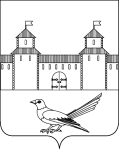     от 21.08.2017 № 1407-п    	В соответствии с Федеральным законом от 6 октября 2003 года № 131-ФЗ «Об общих принципах организации местного самоуправления в Российской Федерации», Федеральным законом от 28 декабря 2009 года № 381-ФЗ «Об основах государственного регулирования торговой деятельности в Российской Федерации»,  Законом Оренбургской области от 04.03.2011 N 4325/1014-IV-ОЗ «Об организации торговой деятельности в Оренбургской области», приказом Министерства экономического развития, промышленной политики и торговли Оренбургской области от 13.08.2013 № 90 «О порядке разработки и утверждения схемы размещения нестационарных торговых объектов на территории Оренбургской области», руководствуясь статьями 32, 35, 40 Устава муниципального образования Сорочинский городской округ Оренбургской области  администрация Сорочинского городского округа Оренбургской области постановляет:         1. Утвердить Положение о порядке размещения  нестационарных торговых объектов на территории муниципального образования Сорочинский городской округ Оренбургской области  согласно приложению к постановлению.        2. Контроль за исполнением настоящего постановления возложить на заместителя главы администрации городского округа по экономике и управлению имуществом Павлову Е.А.         3. Настоящее постановление вступает в силу после его официального опубликования на Портале муниципального образования Сорочинский городской округ Оренбургской области в сети «Интернет» (www.sorochinsk56.ru).Глава муниципального образования 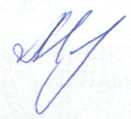 Сорочинский городской округ                                                                                 Т.П.Мелентьева                                  Разослано: в дело, отдел по экономике, Управлению архитектуры,  Аношину В.В., прокуратуре                                                       Положение о порядке размещения нестационарных торговых объектов на территории муниципального образования Сорочинский городской округ Оренбургской области I. Общие положения           Настоящее Положение о порядке размещения нестационарных торговых объектов на территории муниципального образования Сорочинский городской округ Оренбургской области (далее – Положение)  разработано в соответствии с Федеральным законом от 6 октября 2003 года № 131-ФЗ «Об общих принципах организации местного самоуправления в Российской Федерации», Федеральным законом от 28 декабря 2009 года № 381-ФЗ «Об основах государственного регулирования торговой деятельности в Российской Федерации»,  Законом Оренбургской области от 04.03.2011 N 4325/1014-IV-ОЗ «Об организации торговой деятельности в Оренбургской области», приказом Министерства экономического развития, промышленной политики и торговли Оренбургской области от 13.08.2013 N 90 «О порядке разработки и утверждения схемы размещения нестационарных торговых объектов на территории Оренбургской области», в целях упорядочения размещения и функционирования нестационарных торговых объектов на территории муниципального образования Сорочинский городской округ Оренбургской области, создания условий для улучшения организации и качества торгового обслуживания населения муниципального образования Сорочинский городской округ. Положение определяет порядок размещения нестационарных торговых объектов на территории муниципального образования Сорочинский городской округ  Оренбургской области. Понятие «нестационарные торговые объекты» используется  в значении, определенным  Федеральным Законом  от 28.12.2009 № 381 –ФЗ «Об  основах  государственного  регулирования  торговой деятельности в Российской Федерации». Размещение нестационарных торговых объектов на земельных участках, в зданиях, строениях, сооружениях, находящихся в муниципальной собственности, а также на земельных участках, государственная собственность на которые не разграничена, осуществляется в соответствии со схемой размещения нестационарных торговых объектов с учетом необходимости обеспечения устойчивого развития Сорочинского городского округа Оренбургской области и достижения нормативов минимальной обеспеченности населения площадью торговых объектов путем проведения открытого аукциона. Схема размещения нестационарных торговых объектов (далее – Схема) разрабатывается в порядке, установленном Министерством экономического развития, промышленной политики и торговли Оренбургской области и утверждается постановлением администрации Сорочинского городского округа Оренбургской области, проект которого подготавливает отдел по экономике администрации Сорочинского городского округа Оренбургской области.Утверждение схемы размещения нестационарных торговых объектов, а равно, как и внесение в нее изменений, не может служить основанием для пересмотра мест размещения нестационарных торговых объектов, строительство, реконструкция или эксплуатация которых были начаты до утверждения указанной схемы.Размещение нестационарных торговых объектов в местах, не предусмотренных Схемой, а также без договора на право размещения нестационарного торгового объекта на территории муниципального образования Сорочинский городской округ Оренбургской области считается несанкционированным, а лица, его осуществляющие, привлекаются к ответственности в соответствии с действующим законодательством Российской Федерации и Оренбургской области.II. Порядок организации и проведения открытого аукциона на право размещения
нестационарных торговых объектов (далее – Порядок)Общие положения1.1. Основными принципами организации и проведения открытого аукциона на право размещения нестационарных торговых объектов являются: создание равных условий для всех претендентов, открытость, гласность и состязательность проведения открытого аукциона.  1.2. Предметом открытого аукциона  (далее – аукцион) является право на заключение юридическими лицами и индивидуальными предпринимателями с администрацией Сорочинского городского округа Оренбургской области (далее - администрация) договора на право размещения нестационарного торгового объекта. 1.3. Договоры на право размещения нестационарных торговых объектов на территории муниципального образования Сорочинский городской округ Оренбургской области заключаются на 3 года.1.4. Целью аукциона  является определение победителя (юридическое лицо или индивидуальный предприниматель) для предоставления права на заключение договора на право размещения нестационарного торгового объекта на территории муниципального образования Сорочинский городской округ Оренбургской области.1.5. Аукцион является открытым по составу участников и по форме подачи предложений о цене за право заключения договора на размещение нестационарного торгового объекта на территории муниципального образования Сорочинский городской округ Оренбургской области.1.6. Решение о проведении аукциона  принимается главой муниципального образования Сорочинский городской округ и оформляется соответствующим постановлением администрации, в котором устанавливается предмет аукциона.1.7. Организатором аукциона  выступает администрация Сорочинского городского округа Оренбургской области в лице отдела по экономике администрации Сорочинского городского округа Оренбургской области (далее – отдел).1.8. Для проведения аукционов постановлением администрации Сорочинского городского округа Оренбургской области создается аукционная комиссия.2. Субъектный состав аукциона           2.1. Субъектами аукциона являются:1) организатор аукциона – администрация Сорочинского городского округа Оренбургской области в лице отдела по экономике администрации Сорочинского городского округа Оренбургской области (далее - Организатор);2) аукционная комиссия - коллегиальный орган, созданный для подготовки и проведения Аукционов на право заключение договора на  размещения нестационарного торгового объекта на территории муниципального образования Сорочинский городской округ Оренбургской области (далее – Комиссия); 3) заявитель - любое юридическое лицо независимо от организационно-правовой формы, формы собственности, места нахождения и места происхождения капитала или индивидуальный предприниматель, зарегистрированные в установленном порядке, претендующие на заключение договора на право  размещения нестационарного торгового объекта на территории муниципального образования Сорочинский городской округ Оренбургской области и подавшие заявку на участие в аукционе (далее - заявитель);4) участник аукциона – заявитель (любое юридическое лицо независимо от организационно-правовой формы, формы собственности, места нахождения, а также места происхождения капитала или индивидуальный предприниматель, зарегистрированные в установленном порядке) претендующий на заключение договора и допущенный аукционной комиссией к участию в аукционе (далее - участник).  3. Информационное обеспечение Аукциона 3.1. Извещение о проведении аукциона размещается на Портале муниципального образования Сорочинский городской округ Оренбургской области в сети «Интернет» (www.sorochinsk56.ru) (далее по тексту – официальный сайт), а так же опубликовывается в газете «Сорочинский вестник» не менее чем за двадцать дней до дня окончания подачи заявок на участие в аукционе и содержит следующие сведения:1) указание на форму торгов в виде открытого аукциона;2) наименование, место нахождения, почтовый адрес, адрес электронной почты и номер контактного телефона организатора аукциона;3) реквизиты нормативного правового акта органа местного самоуправления о проведении аукциона;4) дата, время, место начала и окончания подачи заявок на участие в аукционе;5) дата, время и место проведения аукциона;6) предмет аукциона с описанием местоположения размещения нестационарного торгового объекта, вида торговли и специализация объекта;7) условия заключения договора;8) срок, на который заключается договор  на  право размещения нестационарного торгового объекта;9) начальная цена предмета аукциона (лота);10) величина повышения начальной цены («шаг аукциона»);11) срок внесения и размер задатка, реквизиты счета, в случае, если в аукционной документации предусмотрено требование о внесении задатка, а также условия возврата задатка; 12) срок, в течение которого организатор аукциона вправе отказаться от проведения аукциона;13) указание на то, кто может являться участником аукциона;14) указание на перечень документов, которые необходимо приложить к заявке;15) срок, в течение которого должен быть заключен договор  на право  размещения нестационарного торгового объекта;16) место размещения аукционной документации.3.2. Организатор аукциона вправе принять решение о внесении изменений в извещение о проведении аукциона не позднее чем за пять дней до даты окончания подачи заявок на участие в аукционе. В течение одного дня с даты принятия указанного решения такие изменения размещаются организатором аукциона на официальном сайте. При этом срок подачи заявок на участие в аукционе должен быть продлен таким образом, чтобы с даты размещения на официальном сайте внесенных изменений в извещение о проведении аукциона до даты окончания подачи заявок на участие в аукционе он составлял не менее пятнадцати  дней.3.3. Организатор аукциона вправе отказаться от проведения аукциона не позднее чем за пять дней до даты окончания срока подачи заявок на участие в аукционе. Извещение об отказе от проведения аукциона размещается на официальном сайте в течение одного дня с даты принятия решения об отказе от проведения аукциона. В течение двух рабочих дней с даты принятия указанного решения организатор аукциона направляет соответствующие уведомления всем заявителям. В случае если установлено требование о внесении задатка, организатор аукциона возвращает заявителям задаток в течение пяти рабочих дней с даты принятия решения об отказе от проведения аукциона.                                    4. Условия допуска к участию в аукционе4.1. Заявитель не допускается Комиссией к участию в аукционе в случаях:1) непредставления документов, определенных пунктом 5.1 настоящего Порядка, либо наличия в таких документах недостоверных сведений;	2) невнесения задатка, если требование о внесении задатка указано в извещении о проведении аукциона;3) несоответствия заявки на участие в аукционе требованиям документации об аукционе, в том числе наличия в таких заявках предложения о цене договора ниже начальной (минимальной) цены договора (цены лота);4) заявка подана по истечении срока приема заявок, указанного в извещении о проведении Аукциона;5) заявка подана лицом, не уполномоченным действовать от имени заявителя;6) заявка подана лицом, не зарегистрированным в установленном порядке в качестве юридического лица или индивидуального предпринимателя;7) наличия решения о ликвидации заявителя - юридического лица или наличие решения арбитражного суда о признании заявителя - юридического лица, индивидуального предпринимателя банкротом и об открытии конкурсного производства;8) наличие решения о приостановлении деятельности заявителя в порядке, предусмотренном Кодексом Российской Федерации об административных правонарушениях, на день рассмотрения заявки на участие в аукционе.4.2. Отказ в допуске к участию в аукционе по основаниям, не указанным в пункте 4.1. настоящего Порядка, не допускается.4.3. В случае установления факта недостоверности сведений, содержащихся в документах, представленных заявителем или участником аукциона в соответствии с пунктами 5.1 настоящего Порядка, Комиссия обязана отстранить такого заявителя или участника аукциона от участия в аукционе на любом этапе его проведения. Протокол об отстранении заявителя или участника аукциона от участия в аукционе подлежит размещению на официальном сайте, в срок не позднее рабочего дня, следующего за днем принятия такого решения. При этом в протоколе указываются установленные факты недостоверных сведений.5. Порядок подачи заявок на участие в аукционе5.1. Для участия в аукционе заявители предоставляют организатору аукциона следующие документы:1) заявку на участие в аукционе, в срок и по форме, которые установлены документацией об аукционе. Заявка на участие в аукционе должна содержать:а) сведения и документы о заявителе, подавшем такую заявку: б) полное фирменное наименование, сведения об организационно-правовой форме, о месте нахождения, почтовый адрес (для юридического лица), фамилия, имя, отчество, место нахождения, почтовый адрес, паспортные данные (для индивидуальных предпринимателей), номер контактного телефона;   в) сведения о регистрации согласно полученной не ранее чем за шесть месяцев до даты размещения на официальном сайте извещения о проведении аукциона выписки из единого государственного реестра юридических лиц или нотариально заверенной копии такой выписки (для юридических лиц), полученной не ранее чем за шесть месяцев до даты размещения на официальном сайте извещения о проведении аукциона, выписки из единого государственного реестра индивидуальных предпринимателей или нотариально заверенной копию такой выписки (для индивидуальных предпринимателей); г) банковские реквизиты;2) документ, подтверждающий полномочия лица на осуществление действий от имени заявителя - юридического лица (копия решения о назначении или об избрании либо приказа о назначении физического лица на должность, в соответствии с которым такое физическое лицо обладает правом действовать от имени заявителя без доверенности (далее - руководитель). В случае если от имени заявителя действует иное лицо, заявка на участие в аукционе должна содержать также доверенность на осуществление действий от имени заявителя, заверенную печатью заявителя и подписанную руководителем заявителя (для юридических лиц) или уполномоченным этим руководителем лицом, либо нотариально заверенную копию такой доверенности. В случае если указанная доверенность подписана лицом, уполномоченным руководителем заявителя, заявка на участие в аукционе должна содержать также документ, подтверждающий полномочия такого лица;3) копии учредительных документов заявителя (для юридических лиц);4) решение об одобрении или о совершении крупной сделки либо копия такого решения в случае, если требование о необходимости наличия такого решения для совершения крупной сделки установлено законодательством Российской Федерации, учредительными документами юридического лица и если для заявителя заключение договора, внесение задатка или обеспечение исполнения договора являются крупной сделкой;5) заявление об отсутствии решения о ликвидации заявителя - юридического лица, об отсутствии решения арбитражного суда о признании заявителя - юридического лица, индивидуального предпринимателя банкротом и об открытии конкурсного производства, об отсутствии решения о приостановлении деятельности заявителя в порядке, предусмотренном Кодексом Российской Федерации об административных правонарушениях;6) документы или копии документов, подтверждающие внесение задатка, в случае если в документации об аукционе содержится требование о внесении задатка (платежное поручение, подтверждающее перечисление задатка);7) справку из налогового органа об отсутствии задолженности по налогам и обязательным платежам на дату подачи заявки;8) эскиз (фотография) нестационарного объекта, содержащий титульный лист, фотографию места размещения нестационарного торгового объекта с указанием адресного ориентира (за исключением сезонной торговли). Титульный лист нестационарного объекта должен содержать наименование, тип, назначение и габариты нестационарного торгового объекта, включая изображение с лицевого, заднего, левого и правого фасадов;9) пояснительную записку к приложенному эскизу, включающую описание характеристик нестационарного объекта (материал, цвет, варианты по благоустройству территории нестационарного объекта торговли согласно требованиям к архитектурно-художественному  решению нестационарных торговых объектов, утвержденным разделом IV Положения) (за исключением сезонной торговли). 5.2. Не допускается требовать от заявителя иное, за исключением документов и сведений, предусмотренных пунктом 5.1 настоящего Порядка.5.3. Заявитель вправе подать только одну заявку в отношении каждого предмета аукциона (лота). 5.4. Каждая заявка на участие в аукционе, поступившая в срок, указанный в извещении о проведении аукциона, регистрируется организатором аукциона. По требованию заявителя организатор аукциона выдает расписку в получении такой заявки, с указанием даты и времени ее получения.5.5. Полученные после окончания установленного срока приема заявок на участие в аукционе заявки не рассматриваются и в тот же день возвращаются соответствующим заявителям. В случае если было установлено требование о внесении задатка, организатор аукциона обязан вернуть задаток указанным заявителям в течение пяти рабочих дней, с даты подписания протокола аукциона.5.6. Заявитель вправе отозвать заявку в любое время до установленных даты и времени начала рассмотрения заявок на участие в аукционе. В случае если было установлено требование о внесении задатка, организатор аукциона обязан вернуть задаток указанному заявителю в течение пяти рабочих дней, с даты поступления организатору аукциона уведомления об отзыве заявки на участие в аукционе.5.7. В случае если по окончании срока подачи заявок на участие в аукционе подана только одна заявка или не подано ни одной заявки, аукцион признается несостоявшимся и договор на размещение нестационарного торгового объекта заключается с единственным участником аукциона. В случае если документацией об аукционе предусмотрено два и более лота, аукцион признается несостоявшимся только в отношении тех лотов, в отношении которых подана только одна заявка или не подано ни одной заявки.6. Порядок рассмотрения заявок на участие в аукционе6.1. Комиссия рассматривает заявки с приложенными документами на участие в аукционе на предмет соответствия требованиям, установленным документацией об аукционе. 6.2. Срок рассмотрения заявок с приложенными документами на участие в аукционе не может превышать десяти  дней с даты окончания срока подачи заявок. 6.3. В случае установления факта подачи одним заявителем двух и более заявок на участие в аукционе в отношении одного и того же лота при условии, что поданные ранее заявки таким заявителем не отозваны, все заявки на участие в аукционе такого заявителя, поданные в отношении данного лота, не рассматриваются и возвращаются такому заявителю.  6.4. На основании результатов рассмотрения заявок с приложенными документами на участие в аукционе Комиссией принимается решение о допуске к участию в аукционе заявителя и о признании заявителя участником аукциона или об отказе в допуске такого заявителя к участию в аукционе, которое оформляется протоколом рассмотрения заявок на участие в аукционе. Протокол ведется Комиссией и подписывается всеми присутствующими на заседании членами аукционной комиссии в день окончания рассмотрения заявок. Протокол должен содержать сведения о заявителях, решение о допуске заявителя к участию в аукционе и признании его участником аукциона или об отказе в допуске к участию в аукционе с обоснованием такого решения и с указанием положений настоящего Порядка, которым не соответствует заявитель, положений документации об аукционе, которым не соответствует его заявка на участие в аукционе, положений такой заявки, не соответствующих требованиям документации об аукционе. Указанный протокол в день окончания рассмотрения заявок на участие в аукционе размещается организатором аукциона на официальном сайте администрации Сорочинского городского округа Оренбургской области. Заявителям направляются уведомления о принятых аукционной комиссией решениях не позднее дня, следующего за днем подписания указанного протокола. В случае если по окончании срока подачи заявок на участие в аукционе подана только одна заявка или не подано ни одной заявки, в указанный протокол вносится информация о признании аукциона несостоявшимся. 6.5. В случае если в документации об аукционе было установлено требование о внесении задатка, организатор аукциона обязан вернуть задаток заявителю, не допущенному к участию в аукционе, в течение пяти рабочих дней с даты подписания протокола рассмотрения заявок. 6.6. В случае если принято решение об отказе в допуске к участию в аукционе всех заявителей или о признании только одного заявителя участником аукциона, аукцион признается несостоявшимся. В случае если документацией об аукционе предусмотрено два и более лота, аукцион признается несостоявшимся только в отношении того лота, решение об отказе в допуске к участию в котором принято относительно всех заявителей, или решение о допуске к участию в котором и признании участником аукциона принято относительно только одного заявителя.7. Документация об аукционе7.1. Документация об аукционе разрабатывается и утверждается организатором аукциона в форме постановления.7.2. Документация об аукционе помимо информации и сведений, содержащихся в извещении о проведении аукциона, должна содержать:1) в соответствии с пунктами 5.1. – 5.2. настоящего Порядка требования к заявке на участие в аукционе;2) форму, сроки, стоимость и порядок оплаты по договору;3) сроки начала и окончания подачи заявок. При этом датой начала срока подачи заявок на участие в аукционе является день, следующий за днем опубликования извещения о проведении аукциона в газете «Сорочинский вестник». Дата и время окончания срока подачи заявок на участие в аукционе устанавливаются в соответствии с пунктом 3.1 настоящего Порядка;4) порядок и срок отзыва заявок на участие в аукционе. При этом срок отзыва заявок на участие в аукционе устанавливается в соответствии с пунктом 5.6 настоящего Порядка;5) формы, порядок, даты начала и окончания предоставления участникам аукциона разъяснений положений документации об аукционе;6) величину повышения начальной цены договора («шаг аукциона»);7) место, дату и время начала рассмотрения заявок на участие в аукционе;8) место, дату и время проведения аукциона;9) требование о внесении задатка, размер задатка, срок и порядок внесения задатка, реквизиты счета для перечисления задатка в случае установления организатором аукциона требования о необходимости внесения задатка. При этом, в случае если организатором аукциона установлено требование о внесении задатка, а заявителем подана заявка на участие в аукционе в соответствии с требованиями документации об аукционе, соглашение о задатке между организатором аукциона и заявителем считается совершенным в письменной форме. Установление требования об обязательном заключении договора задатка между организатором аукциона и заявителем не допускается;10) срок, в течение которого должен быть подписан проект договора; 11) сведения об организаторе аукциона;12) сведения о предмете аукциона;13) срок, на который заключается договор на размещение нестационарных торговых объектов; 14) требования к участникам аукциона.7.3. К документации об аукционе должен быть приложен проект договора, который является неотъемлемой частью документации об аукционе.7.4. При проведении аукциона организатор аукциона обеспечивает размещение аукционной документации на официальном сайте в срок, указанный в пункте 3.1. настоящего Порядка.7.5. Размещение аукционной документации до опубликования извещения о проведении аукциона в газете «Сорочинский вестник» не допускается.7.6. Любое заинтересованное лицо вправе направить в письменной форме, в том числе в форме электронного документа, организатору аукциона запрос о разъяснении положений аукционной документации. В течение двух рабочих дней с даты поступления указанного запроса организатор аукциона обязан направить в письменной форме или в форме электронного документа разъяснения положений аукционной документации, если указанный запрос поступил к нему не позднее, чем за три рабочих дня до даты окончания срока подачи заявок на участие в аукционе.7.7. В течение одного рабочего дня, с даты направления разъяснения положений аукционной документации, по запросу заинтересованного лица такое разъяснение должно быть размещено организатором аукциона на официальном сайте с указанием предмета запроса, но без указания заинтересованного лица, от которого поступил запрос. Разъяснение положений аукционной документации не должно изменять ее суть.7.8. Организатор аукциона по собственной инициативе или в соответствии с запросом заинтересованного лица вправе принять решение о внесении изменений в документацию об аукционе не позднее, чем за пять дней до даты окончания подачи заявок на участие в аукционе. Изменение предмета аукциона не допускается. В течение одного  дня с даты принятия указанного решения такие изменения размещаются организатором аукциона в порядке, установленном для размещения на официальном сайте извещения о проведении аукциона. В течение двух рабочих дней с даты принятия указанного решения такие изменения направляются заказными письмами всем заявителям, которым была предоставлена документация об аукционе. При этом срок подачи заявок на участие в аукционе должен быть продлен таким образом, чтобы с даты размещения на официальном сайте изменений, внесенных в документацию об аукционе, до даты окончания срока подачи заявок на участие в аукционе он составлял не менее пятнадцати дней.8. Порядок проведения аукциона8.1. В аукционе могут участвовать только заявители, признанные участниками аукциона. Организатор аукциона обязан обеспечить участникам аукциона возможность принять участие в аукционе непосредственно или через своих представителей.8.2. Аукцион проводится организатором аукциона в присутствии членов аукционной комиссии и участников аукциона (их представителей).Аукционы проводятся последовательно и отдельно по каждому лоту.8.3. Аукцион ведет аукционист, который выбирается из числа членов аукционной комиссии путем открытого голосования членов аукционной комиссии большинством голосов. 8.4. Аукцион проводится путем повышения начальной (минимальной) цены договора (цены лота), указанной в извещении о проведении аукциона, на «шаг аукциона». 8.5. «Шаг аукциона» устанавливается в размере пяти процентов начальной (минимальной) цены договора (цены лота), указанной в информационном извещении о проведении аукциона.      8.6. Аукцион проводится в следующем порядке:1) аукционная комиссия непосредственно перед началом проведения аукциона регистрирует явившихся на аукцион участников аукциона (их представителей). В случае проведения аукциона по нескольким лотам аукционная комиссия перед началом каждого лота регистрирует явившихся на аукцион участников аукциона, подавших заявки в отношении такого лота (их представителей). При регистрации участникам аукциона (их представителям) выдаются пронумерованные карточки (далее - карточки). Участники аукциона, не зарегистрировавшиеся  в установленное время, к участию в аукционе не допускаются;2) аукцион начинается с объявления аукционистом начала проведения аукциона (лота), номера лота (в случае проведения аукциона по нескольким лотам), предмета договора, начальной (минимальной) цены договора (лота), «шага аукциона», после чего аукционист предлагает участникам аукциона заявлять свои предложения о цене договора;3) участник аукциона после объявления аукционистом начальной (минимальной) цены договора (цены лота) и цены договора, увеличенной в соответствии с «шагом аукциона», установленном пунктом 8.5. настоящего Порядка, поднимает карточку в случае если он согласен заключить договор по объявленной цене;4) аукционист объявляет номер карточки участника аукциона, который первым поднял карточку после объявления аукционистом начальной (минимальной) цены договора (цены лота) и цены договора, увеличенной в соответствии с «шагом аукциона», а также новую цену договора, увеличенную в соответствии с «шагом аукциона» в порядке, установленном пунктом 8.5. настоящего Порядка, и «шаг аукциона», в соответствии с которым повышается цена;5) аукцион считается оконченным, если после троекратного объявления аукционистом последнего предложения о цене договора ни один участник аукциона не поднял карточку. В этом случае аукционист объявляет об окончании проведения аукциона (лота), последнее и предпоследнее предложения о цене договора, номер карточки и наименование победителя аукциона и участника аукциона, сделавшего предпоследнее предложение о цене договора.8.7. Победителем аукциона признается лицо, предложившее наиболее высокую цену договора. 8.8. При проведении аукциона организатор аукциона ведет протокол аукциона, в котором должны содержаться сведения о месте, дате и времени проведения аукциона, об участниках аукциона, о начальной (минимальной) цене договора (цене лота), последнем и предпоследнем предложениях о цене договора, наименовании и месте нахождения (для юридического лица), фамилии, об имени, отчестве, (для индивидуального предпринимателя) победителя аукциона и участника, который сделал предпоследнее предложение о цене договора. Протокол подписывается всеми присутствующими членами аукционной комиссии  и участником аукциона в день проведения аукциона. Организатор аукциона в течение трех рабочих дней с даты подписания протокола передает победителю аукциона копию протокола, проект договора, который составляется путем включения цены договора, предложенной победителем аукциона, в проект договора, прилагаемый к документации об аукционе, а также уведомление о необходимости  согласования приложенного к заявке эскиза нестационарного объекта с главным архитектором муниципального образования Сорочинский городской округ Оренбургской области на соответствие его  требованиям к архитектурно-художественному  решению нестационарных торговых объектов (разделом IV Положения) и утверждения его первым заместителем главы администрации городского округа по оперативному управлению муниципальным хозяйством.            8.9. При уклонении победителя от подписания протокола, в день проведения аукциона, внесенный им задаток не возвращается, а подлежит зачислению в бюджет городского округа.                     8.10. Победитель утрачивает право на заключение договора на размещение нестационарного торгового объекта.8.11. Протокол аукциона размещается на официальном сайте организатором аукциона в течение  дня, следующего за днем подписания указанного протокола.8.12. Любой участник аукциона после размещения протокола аукциона вправе направить организатору аукциона в письменной форме, в том числе в форме электронного документа, запрос о разъяснении результатов аукциона. Организатор аукциона в течение двух рабочих дней с даты поступления такого запроса обязан представить такому участнику аукциона соответствующие разъяснения в письменной форме или в форме электронного документа.8.13. В случае если было установлено требование о внесении задатка, организатор аукциона в течение пяти рабочих дней с даты подписания протокола аукциона обязан возвратить задаток участникам аукциона, которые участвовали в аукционе, но не стали победителями, за исключением участника аукциона, который сделал предпоследнее предложение о цене договора. Задаток, внесенный участником аукциона, который сделал предпоследнее предложение о цене договора, возвращается такому участнику аукциона в течение пяти рабочих дней с даты подписания договора с победителем аукциона или с таким участником аукциона. В случае если один участник аукциона является одновременно победителем аукциона и участником аукциона, сделавшим предпоследнее предложение о цене договора, при уклонении указанного участника аукциона от заключения договора в качестве победителя аукциона задаток, внесенный таким участником, не возвращается.8.14. В случае если в аукционе участвовал один участник или в случае если в связи с отсутствием предложений о цене договора, предусматривающих более высокую цену договора, чем начальная (минимальная) цена договора (цена лота), и после троекратного объявления предложения о начальной (минимальной) цене договора (цене лота) не поступило ни одного предложения о цене договора, которое предусматривало бы более высокую цену договора, аукцион признается несостоявшимся. В случае если документацией об аукционе предусмотрено два и более лота, решение о признании аукциона несостоявшимся принимается в отношении каждого лота отдельно.8.15. В случае если аукцион признан несостоявшимся по причине подачи единственной заявки на участие в аукционе либо признания участником аукциона только одного заявителя, с лицом, подавшим единственную заявку на участие в аукционе, в случае, если указанная заявка соответствует требованиям и условиям, предусмотренным документацией об аукционе, а также с лицом, признанным единственным участником аукциона, организатор аукциона обязан заключить договор на условиях и по цене, которые предусмотрены заявкой на участие в аукционе и документацией об аукционе, но по цене не менее начальной (минимальной) цены договора (лота), указанной в извещении о проведении аукциона. 8.16. В случае если аукцион признан несостоявшимся по основаниям, предусмотренным пунктом 8.14. настоящего Порядка, организатор аукциона вправе объявить о проведении нового аукциона в установленном порядке. При этом в случае объявления о проведении нового аукциона организатор вправе изменить условия аукциона. 9. Заключение договора по результатам проведения аукциона9.1. Заключение договора осуществляется в порядке, предусмотренном Гражданским кодексом Российской Федерации, иными федеральными законами, регулирующими отношения в данной сфере.9.2.  Договоры на право размещения нестационарного торгового объекта (далее – Договор) заключаются в период действия Схемы. Условия договора определяются в соответствии с действующим законодательством в документации об аукционе. 9.3.  В срок, предусмотренный для заключения договора, победитель аукциона представляет следующие документы (копии и оригиналы):-    ассортиментный перечень реализуемой продукции;- согласованный с главным архитектором муниципального образования эскиз нестационарного торгового объекта, приложенный к заявке, согласно требованиям к архитектурно-художественному  решению нестационарных торговых объектов (разделом IV Положения) и утвержденный первым заместителем главы администрации городского округа по оперативному управлению муниципальным хозяйством (за исключением сезонной торговли). 9.4. Существенным условием договора является специализация нестационарного торгового объекта. 9.5. Организатор аукциона обязан в срок, предусмотренный для заключения договора, отказаться от заключения договора с победителем аукциона в случае установления факта:1) проведения ликвидации такого участника аукциона - юридического лица или принятия арбитражным судом решения о признании такого участника аукциона - юридического лица, индивидуального предпринимателя банкротом и об открытии конкурсного производства;2) приостановления деятельности такого лица в порядке, предусмотренном Кодексом Российской Федерации об административных правонарушениях;3) предоставления таким лицом заведомо ложных сведений, содержащихся в документах, предусмотренных пунктом 5.1 настоящего Порядка.9.6. В случае отказа от заключения договора с победителем аукциона либо при уклонении победителя аукциона от заключения договора с организатором аукциона, с которым заключается такой договор, аукционной комиссией в срок не позднее рабочего дня, следующего после дня установления фактов, предусмотренных пунктом 9.5 настоящего Порядка и являющихся основанием для отказа от заключения договора, составляется протокол об отказе от заключения договора, в котором должны содержаться сведения о месте, дате и времени его составления, о лице, с которым организатор аукциона отказывается заключить договор, сведения о фактах, являющихся основанием для отказа от заключения договора, а также реквизиты документов, подтверждающих такие факты.Протокол подписывается всеми присутствующими членами аукционной комиссии в день его составления. Протокол составляется в двух экземплярах, один из которых хранится у организатора аукциона.Указанный протокол размещается организатором аукциона на официальном сайте в течение рабочего дня, следующего после дня подписания указанного протокола. Организатор аукциона в течение двух рабочих дней с даты подписания протокола передает один экземпляр протокола лицу, с которым отказывается заключить договор.9.7. В случае если победитель аукциона признан уклонившимся от заключения договора, организатор аукциона вправе обратиться в суд с иском о понуждении победителя аукциона заключить договор, а также о возмещении убытков, причиненных уклонением от заключения договора, либо заключить договор с участником аукциона, сделавшим предпоследнее предложение о цене аукциона. Организатор аукциона обязан заключить договор с участником аукциона, сделавшим предпоследнее предложение о цене аукциона, при отказе от заключения договора с победителем аукциона в случаях, предусмотренных пунктом 9.5. настоящего Порядка. Организатор аукциона в течение трех рабочих дней с даты подписания протокола об отказе от заключения договора передает участнику аукциона, сделавшему предпоследнее предложение о цене аукциона, один экземпляр протокола и проект договора, который составляется путем включения условий исполнения договора, предложенных участником аукциона, сделавшим предпоследнее предложение о цене аукциона, в заявке на участие в аукционе, в проект договора, прилагаемый к аукционной документации. Указанный проект договора подписывается участником аукциона, сделавшим предпоследнее предложение о цене аукциона, в десятидневный срок и представляется организатору аукциона.При этом заключение договора для участника аукциона, сделавшего предпоследнее предложение о цене аукциона, является обязательным. В случае уклонения победителя аукциона или участника аукциона, сделавшего предпоследнее предложение о цене аукциона, от заключения договора задаток, внесенный ими, не возвращается. В случае уклонения участника аукциона, сделавшего предпоследнее предложение о цене аукциона, от заключения договора организатор аукциона вправе обратиться в суд с иском о понуждении такого участника заключить договор, а также о возмещении убытков, причиненных уклонением от заключения договора. В случае если договор не заключен с победителем аукциона или с участником аукциона, сделавшим предпоследнее предложение о цене аукциона, аукцион признается несостоявшимся.9.8. Договор заключается на условиях, указанных в поданной участником аукциона, с которым заключается договор, заявке на участие в аукционе и в аукционной документации. При заключении и (или) исполнении договора цена такого договора не может быть ниже начальной (минимальной) цены договора (цены лота), указанной в извещении о проведении аукциона, но может быть увеличена по соглашению сторон в порядке, установленном договором.9.9. Договором устанавливается  срок и размер платы за год в соответствии с расчетом размера платы по договору на право размещения нестационарного торгового объекта на территории муниципального образования Сорочинский городской округ Оренбургской области (Приложение № 1 к настоящему Положению). Победителю аукциона задаток засчитывается в сумму оплаты приобретенного им права на размещение нестационарного торгового объекта.9.10.	Размер платы вносится в течение месяца с момента заключения Договора за весь период срока его действия в случае заключения Договора на срок до 6 месяцев. Если срок действия Договора более 6 месяцев - оплата производится в течение полугода с даты заключения Договора за 1 год размещения торгового объекта. В последующем оплата за год размещения нестационарного торгового объекта производится 2 раза в год равными частями, не позднее 10 дней до начала очередного полугодия.9.11.  Размер платы ежегодно, но не ранее чем через год после заключения Договора, изменяется в одностороннем порядке отделом по экономике на размер уровня инфляции, установленного в федеральном законе о федеральном бюджете на очередной финансовый  год  и  плановый  период, который применяется ежегодно по состоянию на начало очередного финансового года, следующего за годом, в котором заключен указанный Договор. Извещение о размере платы ежегодно направляется  субъекту торговли до 1 февраля  текущего года.9.12. Протоколы, составленные в ходе проведения аукциона, заявки на участие в аукционе, аукционная документация, изменения, внесенные в аукционную документацию, и разъяснения к аукционной документации хранятся организатором аукциона в течение трех лет.9.13. Представленные в составе заявки на участие в аукционе документы участнику аукциона не возвращаются.9.14. Последствия уклонения победителя аукциона, а также организатора аукциона от подписания протокола, а также от заключения договора на право размещения нестационарного торгового объекта, определяются в соответствии с гражданским законодательством Российской Федерации.9.15. Все вопросы по подготовке, проведению аукциона и определению победителя, не урегулированные настоящим Порядком, решаются в порядке, установленном действующим законодательством Российской Федерации и на основании решений Комиссии, принятых в пределах ее компетенции.III. Контроль за размещением и эксплуатациейнестационарных объектов3.1. Контроль за соблюдением настоящего Положения о порядке размещения  нестационарных торговых объектов на территории муниципального образования Сорочинский городской округ Оренбургской области  осуществляет администрация Сорочинского городского округа в лице комиссии, утвержденной постановлением администрации Сорочинского городского округа Оренбургской области (далее – комиссия по контролю).3.2. При осуществлении контроля за соблюдением настоящего Положения комиссия по контролю:3.2.1. осуществляет учет нестационарных торговых объектов и контроль за их размещением на территории муниципального образования Сорочинский городской округ;3.2.2. осуществляет контроль за исполнением условий договора на право размещения нестационарного торгового объекта на территории муниципального образования;3.2.3. принимает меры по недопущению самовольного переоборудования (реконструкции) нестационарного  торгового объекта, в том числе влекущего придание ему статуса объекта капитального строительства;3.2.4. выявляет факты незаконно установленных (самовольно установленных) нестационарных торговых объектов  (киосков, павильонов, палаток, сезонных кафе, передвижных сооружений);3.2.5. осуществляет сбор, подготовку и направление материалов в суд (в том числе по взысканию задолженности  по оплате, возникшей вследствие нарушения условий договора на право размещения нестационарных торговых объектов) и иные органы и организации в связи с нарушением настоящего Порядка.3.3. После заключения договора владелец нестационарного торгового объекта устанавливает  нестационарный торговый объект на территории муниципального образования в течение месяца и в течение 3 календарных дней после установки нестационарного торгового объекта обязан уведомить администрацию Сорочинского городского округа в письменной форме об установке нестационарного торгового объекта.3.4. После установки нестационарного торгового объекта комиссией по  контролю осуществляется осмотр нестационарного торгового объекта.3.5. Комиссия по контролю в целях осмотра нестационарного торгового объекта проводит проверку соответствия размещения нестационарного торгового объекта требованиям Договора и требованиям к архитектурно-художественному  решению в пятидневный срок с момента получения уведомления об установке нестационарного торгового объекта.3.6. По результатам осмотра нестационарного торгового объекта в течение рабочего дня с момента осмотра комиссией по контролю составляется акт соответствия либо несоответствия размещения нестационарного торгового объекта требованиям, указанным в Договоре и требованиям к архитектурно-художественному  решению согласно приложению № 2 к Положению.3.7. В случае, если нестационарный торговый объект эксплуатируется без утвержденного акта комиссии по контролю либо комиссия по контролю составила акт о несоответствии размещения нестационарного торгового объекта требованиям Договора и требованиям к архитектурно-художественному  решению, действие Договора прекращается администрацией Сорочинского городского округа в одностороннем порядке,  нестационарный торговый объект подлежит демонтажу собственником.3.8. Выявление фактов незаконно установленных (самовольно установленных) нестационарных торговых объектов  осуществляется комиссией по контролю на основании обращений физических и юридических лиц, индивидуальных предпринимателей, органов государственной власти и органов местного самоуправления, правоохранительных органов и других организаций по вопросу законности установки нестационарных торговых объектов, поступивших в администрацию  Сорочинского городского округа Оренбургской области, а также результатов осмотров нестационарных торговых объектов, установленных на территории муниципального образования Сорочинский городской округ Оренбургской области.3.9. При установлении   факта незаконно установленных (самовольно установленных) нестационарных торговых объектов на  территории муниципального образования Сорочинский городской округ Оренбургской области, комиссия по контролю в течение 10 (десяти)   рабочих дней, с момента  поступления обращений, указанных в пункте 3.3. Раздела III настоящего Положения осуществляет выезд на место и осмотр нестационарного торгового объекта, составляет акт о выявлении незаконно установленного нестационарного  торгового объекта на территории муниципального образования Сорочинский   городской округ Оренбургской области, по   установленной форме согласно приложению № 3 к Положению с приложением фотографий данного нестационарного торгового объекта.   3.10. В течение 10 (десяти) рабочих дней со дня составления акта о выявлении незаконно установленного нестационарного  торгового объекта на территории муниципального образования Сорочинский      городской округ Оренбургской области комиссия по контролю принимает решение о  выдаче предписания о демонтаже незаконно установленного нестационарного  торгового объекта, по форме согласно Приложению № 4 к Положению, в двух экземплярах, один из которых остается (хранится) в администрации Сорочинского городского округа, второй экземпляр вручается владельцу (собственнику)  нестационарного  торгового объекта под роспись об ознакомлении либо об отказе в ознакомлении. В случае отказа владельца нестационарного  торгового объекта в ознакомлении с предписанием о   демонтаже нестационарного  торгового объекта предписание направляется заказным почтовым отправлением с уведомлением о вручении, которое приобщается к предписанию о демонтаже нестационарного  торгового объекта.   3.11. Владелец (собственник) нестационарного  торгового объекта обязан осуществить демонтаж нестационарного  торгового объекта в течение месяца со дня получения предписания о демонтаже нестационарного  торгового объекта. Демонтаж, хранение или в необходимых случаях уничтожение нестационарного  торгового объекта осуществляется за счет собственника или иного законного владельца нестационарного  торгового объекта. Владелец (собственник) нестационарного  торгового объекта  представляет информацию   о  произведенном демонтаже  (с фото- и (или) видео-фиксация)  в течение 5 дней со дня исполнения предписания в  администрацию Сорочинского городского округа Оренбургской области.3.12. В случае невозможности вручения предписания о демонтаже нестационарного  торгового объекта владельцу (собственнику) незаконно установленного нестационарного  торгового объекта, а также в случае, если владелец нестационарного  торгового объекта не выявлен, на нестационарный торговый объект вывешивается предписание с указанием срока демонтажа незаконно установленного нестационарного торгового объекта. Производится фото и (или) видео фиксация предписания на нестационарном торговом объекте.Администрация Сорочинского городского округа Оренбургской области размещает предписание о демонтаже нестационарного  торгового объекта с приложением фотографии на Портале муниципального образования Сорочинский городской округ Оренбургской  области в информационно-телекоммуникационной сети «Интернет» (www.sorochinsk56.ru). Установленный срок на демонтаж исчисляется с даты размещения информации на Портале муниципального образования Сорочинский  городской округ Оренбургской области в информационно-телекоммуникационной сети «Интернет».    3.13. Если в установленный срок собственник или иной законный владелец нестационарного  торгового объекта не выполнил указанную в п. 3.11. Раздела III настоящего Положения обязанность по демонтажу нестационарного  торгового объекта либо собственник или иной законный владелец нестационарного  торгового объекта неизвестен, демонтаж нестационарного  торгового объекта, его хранение или в необходимых случаях уничтожение осуществляется за счет средств местного бюджета. По требованию администрации Сорочинского городского округа Оренбургской области владелец (собственник) нестационарного  торгового объекта обязан возместить необходимые расходы, понесенные в связи с демонтажем, хранением или в необходимых случаях уничтожением нестационарного  торгового объекта.  3.14. О произведенном демонтаже, за счет средств местного бюджета, в течение 2 (двух) рабочих дней,  составляется акт по форме согласно Приложению № 5 к Положению, который хранится в администрации Сорочинского городского округа.Акт о демонтаже незаконно установленного нестационарного объекта на территории муниципального образования Сорочинский городской округ подписывается членами комиссии по контролю, владельцем незаконно размещенного нестационарного объекта (в случае его присутствия).3.15. В случае отказа владельца незаконно установленного нестационарного объекта от подписи в акте указывается мотив отказа. В случае отсутствия владельца незаконно установленного нестационарного объекта при его демонтаже или если данное лицо не установлено, в акте делается соответствующая запись.3.16. При обнаружении внутри объекта имущества, иных материальных ценностей составляется их подробная опись по форме согласно приложению № 8 к настоящему Положению, которая подписывается  присутствующими членами комиссии по контролю и прилагается к акту о демонтаже незаконно установленного   нестационарного торгового  объекта на  территории муниципального образования Сорочинский городской округ.3.17. При разборке объекта для его последующей транспортировки составляется подробная опись по форме, согласно приложению № 6 к настоящему Положению всех составных материалов, с указанием их размеров и количества, которая подписывается присутствующими членами комиссии по контролю и прилагается к акту о демонтаже незаконно установленного нестационарного объекта на  территории муниципального образования Сорочинский городской округ.3.18. При проведении работ по демонтажу и вывозу незаконно установленного   нестационарного торгового объекта членами комиссии по контролю проводится обзорная фотосъемка общего вида такого объекта и детальная фотосъемка зон, имеющих какие-либо особенности (повреждения, надписи, деформация и др.) и приобщается к акту.3.19. После проведения демонтажа, администрация Сорочинского городского округа Оренбургской области передает демонтированный нестационарный  торговый объект  на ответственное хранение в место, определенное в соответствии с порядком, установленным постановлением администрации Сорочинского городского округа Оренбургской области, о чем составляется акт приема-передачи демонтированного нестационарного  торгового объекта на ответственное хранение по установленной форме согласно приложению № 7 к Положению. Лицо, принявшее демонтированный нестационарный  торговый объект на хранение, несет ответственность за утрату, недостачу или повреждение нестационарного  торгового объекта, принятого на хранение в соответствии с действующим законодательством, а также за ущерб, причиненный владельцу нестационарного  торгового объекта вследствие ненадлежащего выполнения работ по демонтажу. Демонтированный нестационарный  торговый объект хранится в течение месяца с даты проведения его демонтажа в месте, указанном в акте о демонтаже нестационарного  торгового объекта.      3.20. Решение о выдаче предписания о демонтаже нестационарного  торгового объекта,  демонтаж нестационарного  торгового объекта могут быть обжалованы в суд или арбитражный суд в течение  месяца со дня получения соответствующего предписания или со дня     демонтажа нестационарного  торгового объекта. 3.21. В случае если владелец (собственник) демонтированного нестационарного  торгового объекта установлен, администрация Сорочинского городского округа Оренбургской области не позднее 3 (трех) рабочих дней, следующих за днем     осуществления демонтажа нестационарного  торгового объекта, вручает под роспись или, при невозможности вручить уведомление лично, направляет заказным почтовым отправлением с уведомлением о вручении на почтовый адрес владельцу нестационарного  торгового объекта уведомление о произведенном демонтаже нестационарного  торгового объекта, по установленной форме согласно Приложению № 9 к Положению, с требованием о возмещении расходов, понесенных в связи с демонтажем, доставкой к месту хранения, хранением демонтированного нестационарного  торгового объекта.   3.22. В случае если владелец демонтированного нестационарного  торгового объекта неизвестен, уведомление о произведенном демонтаже не позднее пяти рабочих дней, следующих за днем осуществления демонтажа, размещается на официальном сайте администрации Сорочинского городского округа Оренбургской области в информационно-телекоммуникационной сети «Интернет». 3.23. Владелец демонтированного нестационарного  торгового объекта имеет право обратиться с заявлением в администрацию Сорочинского городского округа Оренбургской области о его возврате не позднее одного месяца, с момента выдачи уведомления о произведенном демонтаже.  3.24. Возврат демонтированного нестационарного торгового объекта и других материальных ценностей, находившихся в объекте, осуществляется лицу на основании заявления, предъявившему документы, подтверждающие право собственности на это имущество, только после возмещения расходов, связанных с их демонтажем, транспортировкой и последующим хранением по решению комиссии по контролю.         3.25. Лица, подтвердившие права на демонтированные нестационарные торговые объекты и возместившие все расходы, производят вывоз имущества с места его временного хранения за счет собственных средств.3.26. Администрация Сорочинского городского округа Оренбургской области отказывает владельцу нестационарного  торгового объекта в  возврате нестационарного  торгового объекта в случае непредставления документов, подтверждающих оплату расходов по демонтажу, а также    документов подтверждающих право собственности (владение) на нестационарный  торговый объект.  Отказ в возврате нестационарного  торгового объекта не препятствует повторному обращению владельца нестационарного  торгового объекта в администрацию Сорочинского городского округа Оренбургской области до истечения срока, установленного пунктом 3.19.  3.27. При выполнении владельцем нестационарного  торгового объекта условий, указанных в пункте 3.24, 3.26 настоящего Положения, администрация Сорочинского городского округа Оренбургской области производит возврат нестационарного  торгового объекта  ее владельцу (собственнику)  с составлением акта о возврате демонтированного нестационарного  торгового объекта по установленной форме согласно Приложению № 10 к Положению. Владелец нестационарного  торгового объекта осуществляет мероприятия, связанные с   погрузкой и транспортировкой нестационарного  торгового объекта с места ее хранения, самостоятельно за свой счет.   3.28. В случае не обращения владельца демонтированного нестационарного  торгового объекта в администрацию Сорочинского городского округа Оренбургской области с заявлением о возврате нестационарного  торгового объекта в течение   одного месяца, с момента выдачи уведомления о произведенном демонтаже, такой нестационарный  торговый объект подлежит уничтожению, о чем      составляется акт уничтожения демонтированного нестационарного  торгового объекта, по установленной форме согласно Приложению № 11 к Положению.IV. Требования к архитектурно-художественному  решению нестационарных торговых объектов        4.1. Нестационарные торговые объекты при их размещении на территории Сорочинского городского округа Оренбургской области не должны создавать помех основному функциональному использованию и визуальному восприятию окружающей среды территорий, на которых они размещаются.       4.2. Внешний вид и архитектурно-художественное  решение нестационарных торговых объектов должен отвечать современным архитектурно-художественным требованиям и соответствовать внешнему архитектурному облику сложившейся застройки населенного  пункта, с учетом долговременной эксплуатации не терять своих качеств.       4.3. Архитектурные и конструктивные требования входной группы (групп) объекта, торгового зала, а также основные пути передвижения по прилегающей территории к входу (входам) объекта должны соответствовать требованиям СП 59.13330.2012 "Доступность зданий и сооружений для маломобильных групп населения".      4.4.  Конструкция нестационарного торгового объекта должна предусматривать возможность демонтажа с сохранением возможности дальнейшей эксплуатации.      4.5. Размещение нестационарного торгового объекта должно соответствовать градостроительным, архитектурным, пожарным, санитарным нормам, правилам и нормативам.      4.6. Нестационарный торговый объект должен иметь вывеску, определяющую профиль объекта, информационную табличку с указанием зарегистрированного названия, формы собственности и режима работы. Дизайнерское  решение  рекламно-информационного  оформления  должно  соответствовать архитектурно-дизайнерскому  решению  нестационарного торгового объекта.      4.7.Сооружение (размещение) нестационарного торгового объекта (за исключением мобильных пунктов питания, выносного холодильного оборудования, торговых автоматов, бахчевых развалов, передвижных сооружений) осуществляется в соответствии с представленным эскизом объекта, согласованным с главным архитектором муниципального образования Сорочинский городской округ Оренбургской области и утвержденным первым заместителем главы администрации городского округа по оперативному управлению муниципальным хозяйством.        4.8.Срок действия согласования эскиза объекта (за исключением мобильных пунктов питания, выносного холодильного оборудования, торговых автоматов, бахчевых развалов, передвижных сооружений) составляет три года.      4.9. К эскизу должны быть приложены следующие документы: - ситуационный план в масштабе 1:2000 с указанием места размещения земельного участка на карте населенного пункта;- схема планировочной организации земельного участка, в масштабе 1:500, с указанием привязки объекта, с нанесенными инженерными сетями и подземными инженерными коммуникациями и существующими объектами;- фасады (в масштабе 1:50, 1:100);- план объекта в масштабе 1:50, 1:100 с указанием габаритных размеров;- план благоустройства прилегающей территории в масштабе 1:100, 1:200;- 3D-изображение внешнего вида или фотомонтаж;- пояснительная записка,  включающая описание характеристик нестационарного объекта (материал, цвет, варианты по благоустройству территории нестационарного объекта торговли согласно требованиям к архитектурным решениям).       4.10. При разработке вариантов по благоустройству территории нестационарного объекта должно быть предусмотрено благоустройство прилегающей территории с мощением, установкой необходимых малых архитектурных форм, включая мероприятия по озеленению с использованием наземных, настенных, подвесных устройств, вазонов, вертикального озеленения, устройства клумб, устройство пешеходных дорожек и временных парковок (при наличии свободной территории) с твердым покрытием, водоотводов, элементов освещения, мест установки урн.  Размещение и внешний вид элементов озеленения должны способствовать эстетической привлекательности фасада, обеспечивать комплексное решение его оформления.  Благоустройство и озеленение территории земельных участков должны осуществляться с учетом требований Правил благоустройства Сорочинского городского округа  Оренбургской области.      4.11. При подготовке эскиза объекта должен учитываться характер сложившейся застройки территории, на которой планируется расположение нестационарного объекта, а также необходимо предусматривать:- использование современных отделочных материалов, технологий, использование больших плоскостей остекления, устройство витрин с подсветкой, определение места размещения на объекте световых рекламных вывесок или иной необходимой информации;- расположение окон и витрин, их габариты, характер устройства и внешний вид должны соответствовать архитектурному и цветовому решению архитектуры окружающей застройки;- дополнительные элементы устройства и оборудования окон и витрин (декоративные решетки, защитные устройства (решетки, экраны, жалюзи), ограждения витрин, наружные блоки систем кондиционирования и вентиляции, маркизы, оформление витрин, художественная подсветка и т.д.).       4.12. Остекление окон и витрин на фасаде должно иметь единый характер, использование непрозрачного, тонированного, зеркального, цветного остекления, должно быть предусмотрено в проектной документации.      4.13. Защитные решетки устанавливаются за плоскостью остекления внутри помещения. Наружное размещение защитных решеток допускается только на задних фасадах по согласованию с органами пожарного надзора.       4.14. Наружное размещение защитных решеток на лицевых фасадах и установка их в витринах (за исключением внутренних раздвижных устройств) не допускаются.       4.15. Размещение наружных блоков систем кондиционирования и вентиляции допускается в верхней части оконных и витринных проемов в плоскости остекления с применением маскирующих устройств (решеток, жалюзи).       4.16. Размещение маркиз на фасаде должно иметь единый, упорядоченный характер, соответствовать габаритам и контурам проема, не ухудшать визуального восприятия архитектурных деталей, декора, знаков дорожного движения, указателей остановок общественного транспорта, городской ориентирующей информации. Высота нижней кромки маркиз от поверхности тротуара - не менее 2,5 м.      4.17. Количество киосков (павильонов) в составе остановочного комплекса допускается не более одного. При установке павильонов и киосков в составе остановочного комплекса не должны сужаться пешеходные зоны улицы.      4.18. На объектах, расположенных в застройке с круговым радиусом осмотра, а именно не размещенных при стенах у домов, у заборов или состоящих в составе остановочного комплекса, архитектурно-художественное решение фасадов определяется максимально равнозначно по всем сторонам.      4.19. Входные группы должны решаться в едином комплексе с устройством и оформлением витрин, установкой дополнительных элементов и устройств фасадов сооружения, козырьков, навесов, относящихся к объекту. Не допускается установка глухих металлических дверных полотен на лицевых фасадах объекта.   Эскизом объекта должны быть предусмотрены дополнительные элементы устройства и оборудования входных групп (защитные экраны, жалюзи, элементы ориентирующей информации, элементы сезонного озеленения).      4.20. Запрещается размещение дополнительного торгового оборудования (холодильные витрины и т.п.), не предусмотренное проектом, рядом с нестационарным объектом, а также не допускается выставлять у нестационарных объектов потребительского рынка столики, зонтики, торговое оборудование и другие подобные объекты (если это не предусмотрено проектом).      4.21. Монтаж нестационарных торговых объектов должен осуществляться из модульных элементов заводского изготовления и устанавливаться на подготовленные площадки с твердым покрытием без устройства фундамента.     4.22. Внешний вид нестационарных торговых объектов должен соответствовать представленному эскизу. Запрещаются изготовление и установка нестационарных торговых объектов с нарушением представленного и согласованного эскиза, самовольное изменение объемно-планировочного решения, конструкций и их элементов, изменение их цветового решения.     4.23. В случае установки двух и более нестационарных объектов потребительского рынка, расположенных рядом друг с другом, выполняется общий эскиз на всю группу объектов или эскиз каждого объекта должны быть аналогичны. Благоустройство прилегающей территории должен быть общим для всех объектов.Расчет размера годовой платы по договору.Р = К1*S*K2, гдеР – размер платы в год, руб.К1 – средний удельный показатель кадастровой стоимости 1 кв. м. земель населенных пунктов для Сорочинского городского округа, утвержденный Постановлением Правительства Оренбургской области от 24.12.2012 № 1122-пS – площадь торгового объекта, кв. м.К2 - показатель, учитывающий место размещения НТО1. Показатель К2, учитывающий место размещения НТО, принимает следующие значения:1.2 – при размещении НТО на центральных улицах города (ул. К.Маркса, ул. Орская, ул.Фрунзе, ул.Красноармейская, Привокзальная площадь, ул.Интернациональная, ул.Володарского, ул.Пушкина, ул.Ленина, ул.Фурманова, ул. 8 Марта,  ул.Молодежная, ул.Ворошилова, ул. Коммунистическая,  проспект Парковый);1.0 – прочие улицы, не указанные в предыдущем абзаце.1,0 - сельские населенные пункты                                                                              ФормаАКТА №  ____осмотра установленного нестационарного  торгового объекта на территории муниципального образования Сорочинский   городской округ Оренбургской области г. Сорочинск                                                                                                                 «____» __________ 20__ г.                                                                                                                                                     _____ час. _____ мин.    Мы, нижеподписавшиеся, ___________________________________________________________________________________________________________________________________________________________________________________________________________________________________________________________________________________________________________________________________________________________________________________________,(Ф.И.О. членов комиссии)члены комиссии_____________________________________________________________________ __________________________________________________________________________________________________________________________________________________________________________________________________________________________________________, утвержденная _______________________________________________________________________«________________________________________________________________________________________________________________________________________________________», составили настоящий акт о том, что «___» ________ 20___ г. был осмотрен установленный нестационарный торговый объект, находящийся по адресу: ____________________________________________________________________________.(место нахождение незаконно установленного нестационарного торгового объекта)В результате осмотра нестационарного торгового объекта в виде:_______________________________________________________________________________________________________________________,                         (тип и вид нестационарного торгового объекта)габаритными размерами: _______________________________________________________________________________________________________________________________________________________________,(ширина, высота нестационарного торгового объекта)Владелец:_____________________________________________________________________________________________.(владелец нестационарного торгового объекта или  иной  законный владелец нестационарного торгового объекта)    Указанный нестационарный торговый объект  осмотрен членами комиссии, произведена фото- и (или) видео-фиксация (нужное подчеркнуть), установлено следующее: Размещение нестационарного торгового объекта соответствует требованиям Договора и требованииям к архитектурно-художественному  решению ________________________Размещение нестационарного торгового объекта не соответствует требованиям Договора и требованииям к архитектурно-художественному  решению ________________________Приложение: _____________________________________________________________________________;_____________________________________________________________________________.                                                                              ФормаАКТА №  ____акт о выявлении незаконно установленного нестационарного  торгового объекта на территории муниципального образования Сорочинский   городской округ Оренбургской области г.Сорочинск                                                                                                                   «____» __________ 20__ г.                                                                                                                                                     _____ час. _____ мин.    Мы, нижеподписавшиеся, ________________________________________________________________________________________________________________________________________________________________________________________________________________________________________________________________________________________________________,(Ф.И.О. членов комиссии)члены комиссии______________________________________________________________ ___________________________________________________________________________________________________________________________________________________________________________________________________________________________________, утвержденная ______________________________________________________________«________________________________________________________________________________________________________________________________________________________», составили настоящий акт о том, что «___» ________ 20___ г. был обследован незаконно установленный нестационарный торговый объект, находящийся по адресу: ____________________________________________________________________________.(место нахождение незаконно установленного нестационарного торгового объекта)В результате выездного  обследования  обнаружен нестационарный торговый объект в виде:______________________________________________________________________________________________________________________________________________________________________________________________,                         (тип и вид нестационарного торгового объекта)габаритными размерами: _______________________________________________________________________________________________________________________________________________________________,(ширина, высота нестационарного торгового объекта)Владелец  (ненужное вычеркнуть):- установлен: ____________________________________________________________________________________________________________________________________________________________________________.(владелец нестационарного торгового объекта или  иной  законный владелец нестационарного торгового объекта) - не установлен.    Указанный нестационарный торговый объект  осмотрен членами комиссии, произведена фото- и (или) видео-фиксация (нужное подчеркнуть), установлено следующее - наличие: Договор на право размещения нестационарного торгового объекта (ненужное вычеркнуть):- имеется, срок действия до ______________________;- не имеется.Приложение: _____________________________________________________________________________;_____________________________________________________________________________.                                                                                                             Приложение № 4                                    к ПоложениюПредписаниео демонтаже  незаконно установленного нестационарного торгового объекта                                                                                                              Кому________________________                                                                                                              ____________________________                                                                       (владелец (собственник) нестационарного торгового объекта)                (выявлен, не выявлен)                                                                                                                                                                                                                                   Адрес____________________________                                                                                                                              ________________________________г. Сорочинск                                                                                                  "___" ____________ 20__ г.               В соответствии  с постановлением администрации Сорочинского городского округа Оренбургской области от___________№______________ , актом о выявлении незаконно установленного нестационарного  торгового объекта на территории муниципального образования Сорочинский   городской округ Оренбургской области от____________, обязываем Вас осуществить демонтаж нестационарного  торгового объекта в течение месяца со дня получения предписания о демонтаже нестационарного  торгового объекта, расположенного по адресу:____________________________________________________________________________________________________________________________________________________________________,               Демонтаж, хранение или в необходимых случаях уничтожение нестационарного  торгового объекта осуществляется за счет владельца (собственника) нестационарного  торгового объекта.    Информацию   о  выполнении  настоящего  предписания  (с фото- и (или) видео-фиксация) (нужное подчеркнуть) представить в течение _____ дней со дня исполнения предписания в отдел по экономике администрации Сорочинского городского округа Оренбургской области.                В случае неисполнения предписания в установленный срок, будет произведен демонтаж нестационарного торгового объекта администрацией Сорочинского городского округа Оренбургской области.Подписи    членов комиссии:       _________________________________________________________________________________________________________________________________________________________________________________________________________________________________                                  Приложение № 5                                  к  ПоложениюАКТо демонтаже незаконно установленного нестационарного торгового объекта г.Сорочинск                                                                                                     «____» __________ 20__ г.                                                                                                                                  _____ час. _____ мин.    Нестационарный торговый объект, расположенный по адресу:_____________________________________________________________________________ демонтирован на основании:  ________________________________________________________________________________________________________________________________________________________________________________________________________________________________________________________,(указать на основании какого документа произведен демонтаж)    Собственник   (владелец)  нестационарного торгового  объекта  установлен (не  установлен) (нужное подчеркнуть.)Начало демонтажа: "____" ___________ 20__ г. в _____час.________ мин.Окончание демонтажа: "____" __________ 20__ г. в _____час.______ мин.Место и способ хранения нестационарного торгового объекта, адрес:_________________________________________________________________________________________________________________.Примечание:_______________________________________________________________________________________________________________________________________________________________________________________________________________________________________________________________К акту прилагаются:1.  Фотографии  места  размещения  нестационарного торгового объекта  и  демонтируемого нестационарного торгового объекта  на __ л. в ___ экз.2.__________________________________________________________________________________3. __________________________________________________________________________________Акт составил: /_______________/___________/______________________/                                 (должность)               (подпись)          (расшифровка подписи)                                                                        М.П.Подписи присутствующих при демонтаже нестационарного торгового объекта:1. /_____________________/_________________/_____________________/        (должность)                              (подпись)                 (расшифровка подписи)2. /_____________________/_________________/_____________________/        (должность)                               (подпись)                  (расшифровка подписи)3. /_____________________/_________________/_____________________/        (должность)                              (подпись)                  (расшифровка подписи)4. /_____________________/_________________/_____________________/        (должность)                               (подпись)                  (расшифровка подписи)5. /_____________________/_________________/_____________________/        (должность)                              (подпись)                  (расшифровка подписи)Акт составлен в __________ экземплярах.                            Приложение № 6                            к ПоложениюОпись №_________
составных материалов, полученных при демонтаже нестационарного  торгового объекта, незаконно установленного на  территории муниципального образования Сорочинский городской округ"___" ____________ 201___                                                                              г. Сорочинск___ час. __________ мин.Комиссия в составе ___________________________________________________________________________________________________________________________________________________________________________________________________________________________________________________________________________________________________________________________________________________________________________________________________________________(Ф.И.О., должность членов комиссии, подпись)составила настоящую опись в том, что конструкции, расположенного_____________________________________________________________________,(тип нестационарного объекта)_____________________________________________________________________,(адрес места размещения нестационарного объекта)принадлежащего ______________________________________________________,(данные юридического или физического лица (ИП), адрес)состоит из следующих составных материалов:Председатель Комиссии ________________________________________________                                                                    (Ф.И.О. подпись)Члены Комиссии _______________________________________________________                                                           (Ф.И.О., должность, подпись)                                    Приложение № 7                                    к Положению  Акт
о приеме-передаче нестационарного объекта, 
незаконно установленного на  территории муниципального образования Сорочинский городской округ на хранение"___" _________ 201__                                                                               г. СорочинскАкт  составлен  о том,  что демонтированный нестационарный торговый объект незаконно  размещенный  на  территории муниципального образования Сорочинский городской округ_____________________________________________________________________,(адрес места размещения нестационарного объекта)принадлежащий _______________________________________________________,(данные юридического или физического лица (ИП), адрес)передан на хранение __________________________________________________(наименование Организации)______________________________________________________________________(наименование, номер места и срок хранения)Характеристика объекта ___________________________________________________________________________________________________________________________________________________________________________________________Условия хранения _________________________________________________________________________________________________________________________________________________________________________________________________Особые отметки _________________________________________________________________________________________________________________________________________________________________________________________________________________________________________________________________________Нестационарный торговый  объект  закрыт,  опечатан, сдан на хранение _____ час._____ мин. "___" _________ 201__        ________________________________________________________________________________(Ф.И.О., должность,  подпись члена комиссии (расшифровка подписи)Нестационарный объект на хранение принял____ час. ___ мин. "___"______201 ___________________________________________________________________________(Ф.И.О., должность,  подпись, (расшифровка подписи)М.П.Приложение:Материалы  демонтированного нестационарного торгового объекта,  переданного  нахранение: ________________________________________________________________________________________________________________________________________________________________________________________________________                                     Приложение №8                                     к Положению  Опись № _________
имущества и иных материальных ценностей, обнаруженных 
при демонтаже нестационарного торгового объекта, незаконно установленного
на  территории муниципального образования Сорочинский городской округ"___" ____________ 201___ г.                                                               г. Сорочинск___ час. __________ мин.Комиссия в составе ___________________________________________________________________________________________________________________________________________________________________________________________________________________________________________________________________________________________________________________________________________(Ф.И.О., должность членов комиссии)составила  настоящую опись   в том,  что  при  осуществлении  демонтажанестационарного торгового объекта, незаконно  установленного  на  территории муниципального образования Сорочинский городской округ_____________________________________________________________________,(тип нестационарного объекта)расположенного ______________________________________________________,(адрес место размещения нестационарного объекта)принадлежащего _______________________________________________________(данные юридического или физического лица (ИП), адрес)обнаружены следующие материальные ценности:____________________________________________________________________________________________________________________________________________________________________________________________________________________________________________________________________________________________________________________________________________________________________________________________________________________________________________________________________________________________________________________________________________________________________________________________________________________________________________________________________________________________________________________________ __________________________________________________________________________________________________________________________________________________________________________________________________________________Итого материальных ценностей в количестве ____________________________                                                                                                    (единица)Председатель Комиссии ________________________________________________                                                                                  (Ф.И.О., подпись)Члены Комиссии _________________________________________________________________________________________________________________________________________________________________________________________________________________________________________________________________________(Ф.И.О., должность, подпись)ФормаУВЕДОМЛЕНИЯ № _________об осуществленном демонтаже нестационарного торгового объекта                                                                                                        Кому ____________________________________________________________________________________________________________________________                                                                                                         Адрес __________________________________                                                                                                           ________________________________________________________________________________    Настоящим     уведомляем   о    том,   что     незаконно установленный нестационарный торговый объект расположенный по адресу: _______________________________________________________________________________________________________________________________________________________________________________________________________________________,(адрес места установки нестационарного торгового объекта)демонтирован  «____» _________ 20___ г. на основании__________________________________________________________________________________ и передан на ответственное хранение в _______________________________________________________________________________________________________________________________________________до «____» _____________ 20___ г., о чем составлен акт в установленной форме (прилагается).    Для получения нестационарного торгового объекта Вам необходимо:    1.  Не  позднее  одного месяца, с момента выдачи уведомления о произведенном демонтаже, обратиться  с  письменным  заявлением  о  возврате  нестационарного торгового объекта   в   администрацию Сорочинского городского округа Оренбургской области по адресу: _____________________________________.    2.  Представить  документы, подтверждающие право собственности или иное вещное право на демонтированный нестационарный торговый объект  либо право владения и пользования.    3.  Возместить  понесенные  расходы  в  размере  _____________  рублей, которые   состоят   из   затрат   на  демонтаж  нестационарного торгового объекта,  ее транспортировки   (доставки   к   месту   хранения),   хранение./________________/__________ /__________________/                                              «___» ______ 20___ г.      (должность)                (подпись)          (расшифровка подписи)                                                                                                                               М.П.     ФормаАКТА № ___о возврате нестационарного торгового объектаг. Сорочинск                                                                                                                           «___» ___________ 20___ г.                                                                                                                                              ______ час. ___________ мин.    Настоящий акт составлен о нижеследующем, нестационарный торговый объект: ________________________________________________________________________________________________________________________________________________________________________________________,демонтированный на основании _________________________________________________________________________________________________________________________________________________________________________________________________________________________________________________________,возвращен__________________________________________________________________________________владелец (собственник)  «___» _________ 20___ г.              М.П.    Нестационарный торговый объект   осмотрен,   претензий не имеется./____________________/     /___________/       /________________________/         (должность)                          (подпись)                     (расшифровка подписи)Владелец (собственник)нестационарного торгового объекта:/___________________/____________________________/    (подпись)                        (расшифровка подписи)     «_____» ____________ 20 ___ г.ФормаАКТА № ___об уничтожении нестационарного торгового объектаг. Сорочинск                                                                                                                                                    «___» ___________ 20___ г.            ______ час. ___________ мин.  Настоящий акт составлен о нижеследующем:нестационарный торговый объект, принадлежащий__________________________________________________________________________________________________________________________________________________,собственник (владелец)  ____________________________________________________________________________________________________________________________________________________________________,демонтированный    на    основании   ________________________________________________________________________________________________________________________________________________________________________________________________________________________________________________________,уничтожен   по   истечении   срока   хранения./____________/ ____________/ ______________________/    (должность)           (подпись)          (расшифровка подписи)                                   М.П.Администрация Сорочинского городского округа  Оренбургской областиП О С Т А Н О В Л Е Н И ЕОб утверждении Положения о порядке размещения  нестационарных торговых объектов на территории муниципального образования Сорочинский городской округ Оренбургской области                                       Приложение № 1                                     к Положению                                           Приложение № 2                                           к Положению Комиссия в составе:председатель комиссии:                                           Приложение № 3                                           к Положению Комиссия в составе:председатель комиссии:N
п/пСоставные материалы нестационарного объектаРазмерКоличествоИтого                                                      Приложение № 9                                                       к Положению                                                                 Приложение № 10                                                                  к Положению                                                          Приложение № 11                                                          к Положению 